Dergi – Acil Yardım ve Afet Bilimi 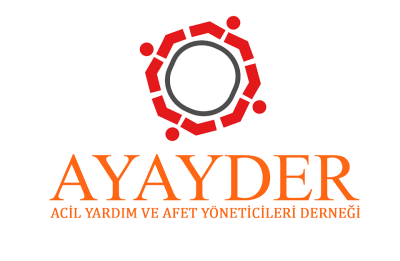 Hakemlik Talep Bilgi FormuSayın Hakem,Acil Yardım ve Afet Bilimi Dergisi (AYABD) /Journal of Emergency Aid and Disaster Science (JEADS), Acil Yardım ve Afet Yöneticileri Derneğinin (AYAYDER) resmi bilimsel yayın organıdır. Yayın dili Türkçe veya İngilizcedir. Dergi yılda iki (2) sayı olmak üzere, Mart ve Eylül aylarında elektronik ortamda yayınlanan, açık erişimli, ücretsiz ve süreli bir yayındır. Dergide makale değerlendirme sürecinin şeffaf hale getirilmesi ve hızlandırılması için altta yer alan hakem bilgilendirme formunun tarafınızca doldurulması önemlidir. Bu formla beraber güncel bir CV örneğinizi info@jeads.org adresine mail atmanız gerekmektedir. Bunun yanında hakem ve yazarlarımızla yazışmalar acilyardimveafetbilimi@gmail.com e-posta adresi üzerinden de yapılacaktır.Acil Yardım ve Afet Bilimi Dergisine katkılarınızdan dolayı tüm çalışma ekibi adına teşekkürlerimizi sunarız.HAKEM BİLGİ FORMUAdı SoyadıÜnvanıÇalıştığı KurumÇalıştığı BirimUzmanlık Alanları1. 1. 1. 1. 1. Uzmanlık Alanları2. 2. 2. 2. 2. Uzmanlık Alanları3. 3. 3. 3. 3. Kurum CV LinkiHakemlik Yapabileceğiniz Alan (Birden fazla seçenek seçebilirsiniz, Kutu işaretlemesinde: Kutu Alana çift tıklama ile “onaylandı” butonu işaretlenir.)1.Aci Tıp              1.Aci Tıp              1.Aci Tıp              1.Aci Tıp              Hakemlik Yapabileceğiniz Alan (Birden fazla seçenek seçebilirsiniz, Kutu işaretlemesinde: Kutu Alana çift tıklama ile “onaylandı” butonu işaretlenir.)2.Afet Tıbbı     2.Afet Tıbbı     2.Afet Tıbbı     2.Afet Tıbbı     Hakemlik Yapabileceğiniz Alan (Birden fazla seçenek seçebilirsiniz, Kutu işaretlemesinde: Kutu Alana çift tıklama ile “onaylandı” butonu işaretlenir.)3.Halk Sağlığı3.Halk Sağlığı3.Halk Sağlığı3.Halk SağlığıHakemlik Yapabileceğiniz Alan (Birden fazla seçenek seçebilirsiniz, Kutu işaretlemesinde: Kutu Alana çift tıklama ile “onaylandı” butonu işaretlenir.)4.Afet Eğitimi4.Afet Eğitimi4.Afet Eğitimi4.Afet EğitimiHakemlik Yapabileceğiniz Alan (Birden fazla seçenek seçebilirsiniz, Kutu işaretlemesinde: Kutu Alana çift tıklama ile “onaylandı” butonu işaretlenir.)5.Afet Yönetimi5.Afet Yönetimi5.Afet Yönetimi5.Afet YönetimiHakemlik Yapabileceğiniz Alan (Birden fazla seçenek seçebilirsiniz, Kutu işaretlemesinde: Kutu Alana çift tıklama ile “onaylandı” butonu işaretlenir.)6.İtfaiye Olayları6.İtfaiye Olayları6.İtfaiye Olayları6.İtfaiye OlaylarıHakemlik Yapabileceğiniz Alan (Birden fazla seçenek seçebilirsiniz, Kutu işaretlemesinde: Kutu Alana çift tıklama ile “onaylandı” butonu işaretlenir.)7.Arama ve Kurtarma7.Arama ve Kurtarma7.Arama ve Kurtarma7.Arama ve KurtarmaVarsa;8.Diğer: 8.Diğer: 8.Diğer: 8.Diğer: Yıl boyunca “En Fazla” Hakemlik Yapılabilecek Makale Sayısı Öneriniz12345İngilizce bir  makalede hakemlik yapmak ister misiniz?.Evet Evet Evet Hayır Hayır e- posta1.e-posta: 1.e-posta: 1.e-posta: 1.e-posta: 1.e-posta: e- posta2.e-posta: 2.e-posta: 2.e-posta: 2.e-posta: 2.e-posta: TelefonAdresVarsa Dergiye Önerdiğiniz Yeni Hakem Öneride Bulunduğunuz Yeni Hakemin:     Adı Soyadı:      Ünvanı:      Çalıştığı Kurum:      Çalıştığı Birim:      Uzmanlık alanı:      Uzmanlık Alanı:      e-posta: Öneride Bulunduğunuz Yeni Hakemin:     Adı Soyadı:      Ünvanı:      Çalıştığı Kurum:      Çalıştığı Birim:      Uzmanlık alanı:      Uzmanlık Alanı:      e-posta: Öneride Bulunduğunuz Yeni Hakemin:     Adı Soyadı:      Ünvanı:      Çalıştığı Kurum:      Çalıştığı Birim:      Uzmanlık alanı:      Uzmanlık Alanı:      e-posta: Öneride Bulunduğunuz Yeni Hakemin:     Adı Soyadı:      Ünvanı:      Çalıştığı Kurum:      Çalıştığı Birim:      Uzmanlık alanı:      Uzmanlık Alanı:      e-posta: Öneride Bulunduğunuz Yeni Hakemin:     Adı Soyadı:      Ünvanı:      Çalıştığı Kurum:      Çalıştığı Birim:      Uzmanlık alanı:      Uzmanlık Alanı:      e-posta: 